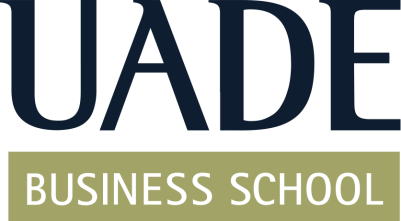 PROGRAMACIÓN DE CAPACITACIÓN EJECUTIVA 2022 (VIRTUAL)COMERCIO Y NEGOCIOS INTERNACIONALESCOMERCIO Y NEGOCIOS INTERNACIONALESCOMERCIO Y NEGOCIOS INTERNACIONALESPROGRAMAINICIODURACIÓNCurso de Posgrado en Negocios InternacionalesAbril96 hs.Curso de Posgrado en Práctica Profesional AduaneraAbril96 hs.COMUNICACIÓNCOMUNICACIÓNCOMUNICACIÓNPROGRAMAINICIODURACIÓNCursos de Posgrado en Comunicación CorporativaAbril96 hs.CONTABLE Y TRIBUTACIÓNCONTABLE Y TRIBUTACIÓNCONTABLE Y TRIBUTACIÓNPROGRAMAINICIODURACIÓNPrograma en Tributación Internacional en la Economía DigitalJunio48 hs.DERECHODERECHODERECHOPROGRAMAINICIODURACIÓNPrevención de Lavados de ActivosAgosto9 hs.ECONOMÍA Y FINANZASECONOMÍA Y FINANZASECONOMÍA Y FINANZASPROGRAMAINICIODURACIÓNCurso de Posgrado en FinanzasAbril/Agosto96 hs.BlockchainJunio12 hs.Finanzas para No Financistas Agosto30 hs.Finanzas PersonalesAgosto12 hs.LIDERAZGO Y COMPETENCIAS GERENCIALESLIDERAZGO Y COMPETENCIAS GERENCIALESLIDERAZGO Y COMPETENCIAS GERENCIALESPROGRAMACurso de Posgrado en Desarrollo de Competencias GerencialesAbril96 hs.Programa Ejecutivo en Inteligencia EmocionalJunio24 hs.Change ManagementAgosto18 hs.Programa Integral de NegociaciónSeptiembre30 hs.Liderazgo e InnovaciónSeptiembre18 hs.Oratoria Estratégica - BlendedSeptiembre30 hs.MANAGEMENT Y NEGOCIOSMANAGEMENT Y NEGOCIOSMANAGEMENT Y NEGOCIOSPROGRAMAINICIODURACIÓNCurso de Posgrado en Dirección de EmpresasAbril/Agosto96 hs.Design ThinkingJunio30 hs.Project ManagementAgosto51 hs.Inteligencia Artificial en los NegociosAgosto27 hs.MARKETING Y VENTASMARKETING Y VENTASMARKETING Y VENTASPROGRAMAINICIODURACIÓNCurso de Posgrado en Dirección de Marketing EstratégicoAbril96 hs.Curso de Posgrado en MarketingAbril/Agosto96 hs.Marketing Digital 360°Mayo/Septiembre30 hs.Data Science y Marketing DigitalAgosto30 hs.OPERACIONES Y LOGÍSTICAOPERACIONES Y LOGÍSTICAOPERACIONES Y LOGÍSTICAPROGRAMAINICIODURACIÓNCurso de Posgrado en Logística y Cadena de AbastecimientoAbril96 hs.Gestión de Compras y AbastecimientoMayo60 hs.RECURSOS HUMANOSRECURSOS HUMANOSRECURSOS HUMANOSPROGRAMAINICIODURACIÓNCurso de Posgrado en Dirección de Recursos HumanosAbril96 hs.Gestión de la Diversidad, Equidad e Inclusión en las OrganizacionesJunio18 hs.Taller de Planificación Estratégica de la CapacitaciónSeptiembre9 hs.RESPONSABILIDAD SOCIAL EMPRESARIARESPONSABILIDAD SOCIAL EMPRESARIARESPONSABILIDAD SOCIAL EMPRESARIAPROGRAMAINICIODURACIÓNCurso de Posgrado en Gestión Estratégica para el Desarrollo SustentableAbril96 hs.Programa Ejecutivo en Compliance IntegralMayo/Septiembre42 hs.Más información e inscripción:Campus Buenos Aires: Lima 775, Ciudad de Buenos AiresHorario: lunes a viernes de 9 a 18 hs.Tel.: 54-11 4000-7666 / WhatsApp: +54 9 11 6210-4814E-Mail: posgrados@uade.edu.ar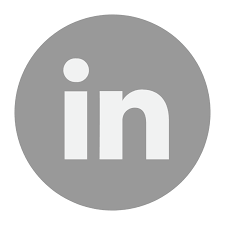 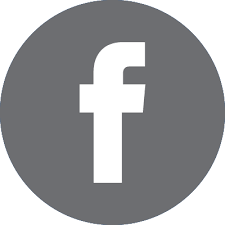 